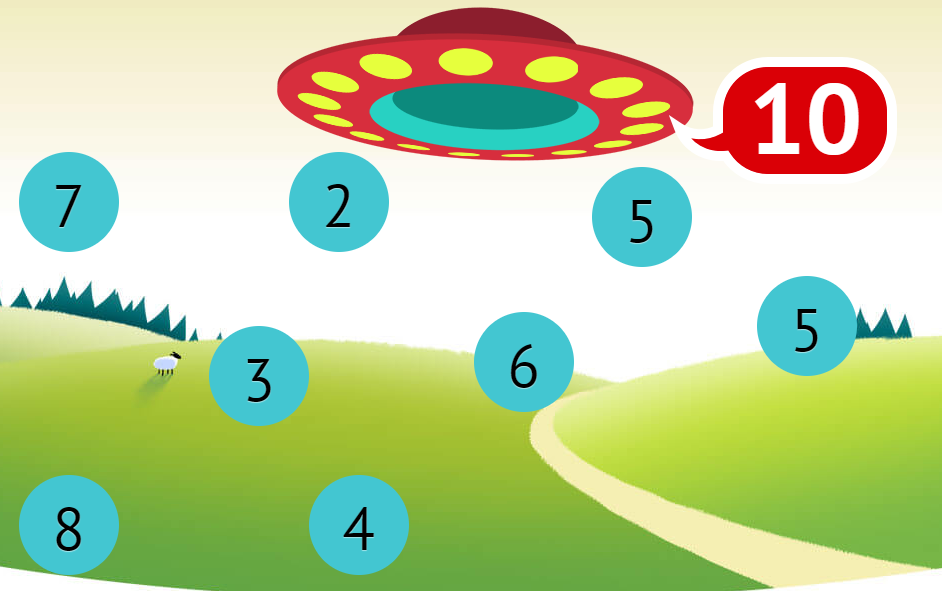 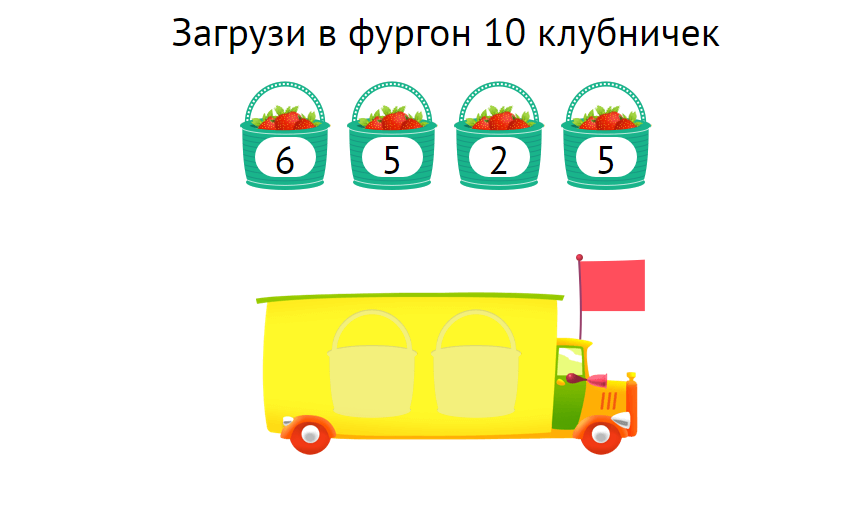 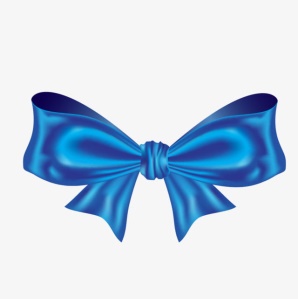 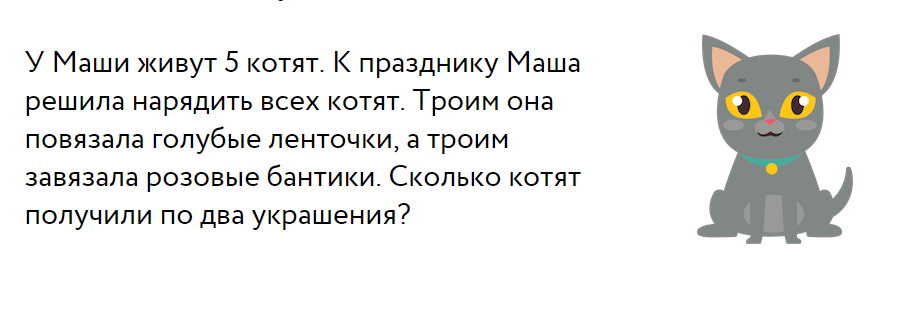 3                                                                                             3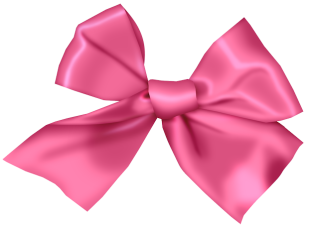 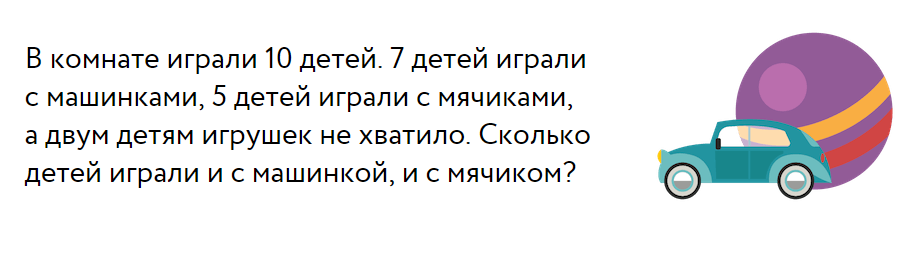 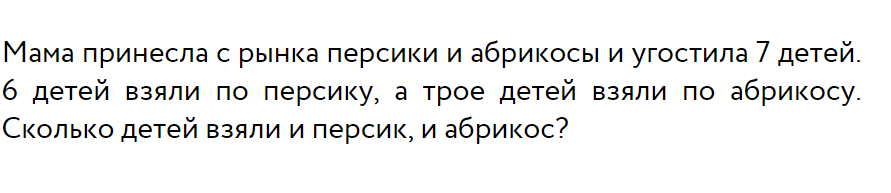 